Об утверждении административного регламента предоставления муниципальной услуги «Выдача архивных справок, копий архивных документов, архивных выписок по архивным документам»	В соответствии с Федеральным законом  от 27 июля 2010 года № 210-ФЗ «Об организации предоставления  государственных и муниципальных услуг», администрация ПОСТАНОВЛЯЕТ: Утвердить административный регламент предоставления муниципальной услуги «Выдача архивных справок, копий архивных документов, архивных выписок по архивным документам» (приложение).Пункт 1 постановления администрации муниципального района «Печора» от 04.02.2013 г. № 160 «Об утверждении административных регламентов предоставления муниципальных услуг» считать утратившим силу.Постановление подлежит размещению на официальном сайте администрации МР «Печора».Контроль за исполнением настоящего постановления возложить на заместителя главы администрации Смагина В.А.Приложение к постановлению администрации МР «Печора» от «17 »   апреля  2014 г.№ 496Административный регламент предоставления муниципальной услуги«Выдача архивных справок, копий архивных документов, архивных выписок по архивным документам»I. Общие положенияПредмет регулирования административного регламента Административный регламент предоставления муниципальной услуги «Выдача архивных справок, копий архивных документов, архивных выписок по архивным документам» (далее - Регламент) определяет порядок, сроки и последовательность действий (административных процедур) архивного отдела администрации муниципального района «Печора» (далее – Архив), муниципального автономного учреждения «Многофункциональный центр предоставления государственных и муниципальных услуг»  (далее – МФЦ), формы контроля за исполнением, ответственность должностных лиц Архива, МФЦ за несоблюдение ими требований регламентов при выполнении административных процедур (действий), порядок обжалования действий (бездействия) должностного лица, а также принимаемого им решения при выдаче архивных справок, копий архивных документов, архивных выписок по архивным документам (далее – муниципальная услуга).Регламент разработан в целях упорядочения административных процедур и административных действий, повышения качества предоставления и доступности муниципальной услуги, устранения избыточных действий и избыточных административных процедур, сокращения количества документов, представляемых заявителями для получения муниципальной услуги, применения новых оптимизированных форм документов, снижения количества взаимодействий заявителей с должностными лицами, сокращения срока предоставления муниципальной услуги, а также сроков исполнения отдельных административных процедур и административных действий в рамках предоставления муниципальной услуги, если это не противоречит законодательству Российской Федерации, Республики Коми, муниципального образования.Круг заявителейЗаявителями являются физические лица (в том числе индивидуальные предприниматели) и юридические лица.От имени заявителя, в целях получения услуги может выступать лицо, имеющее такое право в соответствии с законодательством Российской Федерации, либо в силу наделения его заявителем в порядке, установленном законодательством Российской Федерации, соответствующими полномочиями.Требования к порядку информирования о правилах предоставления муниципальной услуги1.4. Информация о порядке предоставления муниципальной услуги размещается:на информационных стендах, расположенных в Архиве, в МФЦ;в электронном виде в информационно-телекоммуникационной сети Интернет (далее – сеть Интернет):  	на официальном сайте администрации муниципального района «Печора» (далее – Администрация), МФЦ;в федеральной государственной информационной системе «Единый портал государственных и муниципальных услуг (функций)» (http://www.gosuslugi.ru) и региональной информационной системе «Портал государственных и муниципальных услуг (функций) Республики Коми» (http://pgu.rkomi.ru) (далее – порталы государственных и муниципальных услуг (функций)).на аппаратно-программных комплексах – Интернет-киоск.Информацию о порядке предоставления муниципальной услуги можно получить:посредством телефонной связи по номеру Архива, МФЦ, в том числе ЦТО (телефон: 8 800 200 8212);посредством факсимильного сообщения;при личном обращении в Архив, МФЦ;при письменном обращении в Архив, МФЦ, в том числе по электронной почте;путем публичного информирования.Информация о порядке предоставления муниципальной услуги  должна содержать:сведения о порядке предоставления муниципальной услуги;категории заявителей муниципальной услуги;адрес Архива, МФЦ для приема документов, необходимых для предоставления муниципальной услуги, режим работы Архива, МФЦ; порядок передачи результата заявителю;сведения, которые необходимо указать в заявлении о предоставлении муниципальной услуги;перечень документов, необходимых для предоставления муниципальной услуги (в том числе с разделением таких документов на документы, которые заявитель обязан предоставить самостоятельно, и документы, которые заявитель вправе предоставить по собственной инициативе);срок предоставления муниципальной услуги;сведения о порядке обжалования действий (бездействия) и решений должностных лиц.Консультации по процедуре предоставления муниципальной услуги осуществляются специалистами Архива, МФЦ, в том числе ЦТО, в соответствии с должностными инструкциями.При ответах на телефонные звонки и личные обращения специалисты ответственные за информирование, подробно, четко и в вежливой форме информируют обратившихся заявителей по интересующим их вопросам.Устное информирование каждого обратившегося за информацией заявителя осуществляется не более 15 минут.Ответ на письменное обращение, поступившее в Архив, МФЦ направляется заявителю в срок, не превышающий 30 календарных дней со дня регистрации обращения.Письменный ответ на обращение должен содержать фамилию и номер телефона исполнителя и направляется по почтовому адресу или адресу электронной почты,  указанному в обращении.В случае если, в письменном обращении не указана фамилия заявителя, направившего обращение, и почтовый адрес, по которому должен быть направлен ответ, ответ на обращение не дается.Публичное информирование о порядке предоставления муниципальной услуги осуществляется посредством размещения соответствующей информации в средствах массовой информации, на официальных сайтах Администрации, МФЦ.Прием документов, необходимых для предоставления муниципальной услуги, осуществляется в Архиве, МФЦ.Информация о справочных телефонах, адресах электронной почты, адресах местонахождения, режиме работы и приеме заявителей в Архиве, Администрации, МФЦ содержится в Приложении № 1 к Регламенту.Стандарт предоставления муниципальной услугиНаименование муниципальной услуги2.1. Наименование муниципальной услуги: «Выдача архивных справок, копий архивных документов, архивных выписок по архивным документам».Наименование органа, предоставляющего муниципальную услугуОрганы и организации, участвующие в предоставлении муниципальной услуги, обращение в которые необходимо для предоставления муниципальной услуги2.2. Предоставление муниципальной услуги осуществляется архивным отделом администрации муниципального района «Печора».2.3. МФЦ участвует в предоставлении муниципальной услуги в части приема и регистрации документов у заявителя.При предоставлении муниципальной услуги Архив, МФЦ не вправе требовать от заявителей осуществления действий, в том числе согласований, необходимых для получения муниципальной услуги и связанных с обращением в иные государственные органы, органы местного самоуправления, организации.Результат предоставления муниципальной услуги2.4. Результатом предоставления муниципальной услуги является:1) решение о выдаче архивных справок, копий архивных документов, архивных выписок по архивным документам и выдача заявителю оформленной архивной справки, копии архивного документа, архивной выписки по архивным документам (далее – решение о выдаче архивного документа); 2) решение об отказе в выдаче архивных справок, копий архивных документов, архивных выписок по архивным документам (далее – решение об отказе в выдаче архивного документа).Срок предоставления муниципальной услуги2.5. Срок предоставления муниципальной услуги составляет 30 календарных дней, исчисляемых со дня регистрации заявления с документами, необходимыми для предоставления муниципальной услуги. С разрешения заведующего архивным отделом администрации муниципального района «Печора» (далее – заведующий архивом) этот срок может быть при необходимости продлен с обязательным уведомлением об этом заявителя.Правовые основания для предоставления муниципальной услуги2.6. Предоставление муниципальной услуги осуществляется в соответствии со следующими нормативными правовыми актами:Конституцией Российской Федерации (принята всенародным голосованием 12.12.1993) («Собрание законодательства Российской Федерации», 2009, №4, ст. 445);Конституцией Республики Коми (принята Верховным Советом Республики Коми 17.02.1994) («Ведомости Верховного совета Республики Коми», 1994, №2, ст. 21);Федеральным законом от 06.10.2003 г. № 131-ФЗ «Об общих принципах организации местного самоуправления в Российской Федерации» («Собрание законодательства Российской Федерации», 06.10.2003, № 40, ст. 3822);Федеральным законом от 22.10.2004 г. № 125-ФЗ «Об архивном деле в Российской Федерации» («Российская газета», № 237, 27.10.2004);Федеральным законом от 27.07.2010 г. № 210-ФЗ «Об организации предоставления государственных и муниципальных услуг» («Российская газета», № 168, 30.07.2010);Федеральным законом от 06.04.2011 г. № 63-ФЗ «Об электронной подписи» («Собрание законодательства Российской Федерации», 11.04.2011, № 15, ст. 2036);Федеральным законом от 27.07.2006 г. № 152-ФЗ «О персональных данных» («Российская газета», № 165, 29.07.2006);Закон Российской Федерации от 21.07.1993 г.  № 5485-1 «О государственной тайне» («Собрание законодательства Российской Федерации», 1997, № 41, стр. 8220 - 8235);Указ Президента Российской Федерации от 06.03.1997 г. № 188 «Об утверждении Перечня сведений конфиденциального характера» («Собрание законодательства Российской Федерации», 1997, № 10, ст. 1127);Постановлением Правительства Российской Федерации от 22.12.2012 г. № 1376 «Об утверждении Правил организации деятельности многофункциональных центров предоставления государственных и муниципальных услуг» («Российская газета», № 303, 31.12.2012);Приказом Министерства культуры Российской Федерации от 18.01.2007 г. № 19 «Об утверждении Правил организации хранения, комплектования, учета и использования документов Архивного фонда Российской Федерации и других архивных документов в государственных и муниципальных архивах, музеях и библиотеках, организациях Российской академии наук» («Бюллетень нормативных актов федеральных органов исполнительной власти», № 20, 14.05.2007);Приказ Министерства культуры Российской Федерации от 10.09.2007 г. № 1273 «Об утверждении форм учетных и иных документов по организации хранения, комплектования, учета и использования документов Архивного фонда Российской Федерации и других архивных документов в государственных и муниципальных архивах, музеях и библиотеках, организациях Российской академии наук» («Бюллетень нормативных актов федеральных органов исполнительной власти», № 45, 05.11.2007).Исчерпывающий перечень документов (информации), необходимых в соответствии с законодательными или иными нормативными правовыми актами для предоставления муниципальной услуги, которые заявитель должен представить самостоятельноДля получения муниципальной услуги заявители подают в Архив, МФЦ заявление о предоставлении муниципальной услуги по форме, приведенной в Приложении № 2 к Регламенту.В целях установления личности заявителя, при обращении за получением муниципальной услуги заявителю для ознакомления необходимо представить документ, удостоверяющий личность (без приложения копии).В случае обращения за получением муниципальной услуги представителя, действующего на основании доверенности, ему необходимо представить документ, подтверждающий его полномочия – доверенность.В зависимости от содержания заявления заявитель по собственной инициативе представляет документы и материалы либо их копии и (или) информацию, позволяющую осуществить поиск архивных документов, необходимых для исполнения заявления.2.7.1. Документы, необходимые для предоставления муниципальной услуги, предоставляются заявителем следующими способами:лично;посредством  почтового  отправления;через федеральную государственную информационную систему «Единый портал государственных и муниципальных услуг (функций)» (gosuslugi.ru) или региональную государственную информационную систему Республики Коми «Портал государственных и муниципальных  услуг (функций) Республики Коми» (pgu.rkomi.ru) (далее – порталы государственных и муниципальных услуг (функций);через МФЦ;посредством аппаратно-программных комплексов – Интернет-киосков с использованием универсальной электронной карты.2.7.2. Варианты предоставления документов:при личном обращении заявитель предоставляет  оригиналы документов;при направлении заявления и документов, указанных в пунктах 2.7 Регламента, через отделение почтовой связи, удостоверение верности копий документов и свидетельствование подлинности подписи заявителя на заявлении  осуществляется в порядке, установленном федеральным законодательством;все указанные в пунктах 2.7 Регламента документы могут быть представлены заявителем в форме электронных документов, заверенных электронной подписью, с использованием универсальной электронной карты посредством использования аппаратно-программных комплексов – Интернет-киосков, информационно-коммуникационных сетей общего пользования, в том числе сети "Интернет", включая порталы государственных и муниципальных услуг (функций);при обращении за муниципальной услугой через МФЦ предоставляются оригиналы документов. Исчерпывающий перечень документов (информации), необходимых в соответствии с законодательными или иными нормативными правовыми актами для предоставления муниципальной услуги, которые заявитель вправе представить по собственной инициативе, так как они подлежат получению в рамках межведомственного информационного взаимодействия2.8. Документы, необходимые в соответствии с нормативными правовыми актами для предоставления муниципальной услуги, которые подлежат получению в рамках межведомственного информационного взаимодействия, отсутствуют.Указание на запрет требовать от заявителя2.9.	Не допускается требовать от заявителя:представления документов и информации или осуществления действий, представление или осуществление которых не предусмотрено нормативными правовыми актами, регулирующими отношения, возникающие в связи с предоставлением муниципальных услуг; представления документов и информации, в том числе подтверждающих внесение заявителем платы за предоставление муниципальных услуг, которые находятся в распоряжении органов, предоставляющих государственные услуги, органов, предоставляющих муниципальные услуги, иных государственных органов, органов местного самоуправления либо подведомственных государственным органам или органам местного самоуправления организаций, участвующих в предоставлении предусмотренных частью 1 статьи 1 Федерального закона от 27.07.2010 г. № 210-ФЗ «Об организации предоставления государственных и муниципальных услуг», в соответствии с нормативными правовыми актами Российской Федерации, нормативными правовыми актами субъектов Российской Федерации, муниципальными правовыми актами, за исключением документов, включенных в определенный частью 6 статьи 7 Федерального закона от 27.07.2010 г. № 210-ФЗ «Об организации предоставления государственных и муниципальных услуг» перечень документов.Перечень услуг, которые являются необходимыми и обязательными для предоставления муниципальной услуги, в том числе сведения о документе (документах), выдаваемом (выдаваемых) организациями, участвующими в предоставлении муниципальной услуги2.10. Услуги, являющиеся необходимыми и обязательными для предоставления муниципальной услуги, отсутствуют.Исчерпывающий перечень оснований для отказа в приеме документов, необходимых для предоставления муниципальной услуги2.11. В соответствии с законодательством Российской Федерации оснований для отказа в приеме документов, необходимых для предоставления муниципальной услуги, не имеется.Исчерпывающий перечень оснований для приостановленияили отказа в предоставлении муниципальной услуги2.12. Приостановление предоставления муниципальной услуги не предусмотрено.2.13. В предоставлении муниципальной услуги может быть отказано в случаях:подача заявления лицом, не уполномоченным на осуществление таких действий;тексты документов написаны неразборчиво, исполнены карандашом или имеют серьезные повреждения, наличие которых не позволяет однозначно истолковать их содержание;наличия в представленных документах недостоверной информации.После устранения оснований для отказа в предоставлении муниципальной услуги в случаях, предусмотренных пунктом 2.13 Регламента, заявитель вправе обратиться повторно за получением муниципальной услуги.Порядок, размер и основания взимания государственной пошлины или иной платы,взимаемой за предоставление муниципальной услуги2.14. Муниципальная услуга предоставляется бесплатно.Порядок, размер и основания взимания платы за предоставление услуг, необходимых и обязательных для предоставления муниципальной услуги, включая информацию о методиках расчета такой платы2.15. Плата за предоставление услуг, необходимых и обязательных для предоставления муниципальной услуги, не взимается в связи с отсутствием таких услуг в рамках предоставления муниципальной услуги.Максимальный срок ожидания в очереди при подаче запроса о предоставлении муниципальной услуги и при получении результата предоставления муниципальной услуги2.16. Максимальный срок ожидания в очереди при подаче заявления о предоставлении муниципальной услуги и при получении результата предоставления муниципальной услуги составляет не более 15 минут.Срок регистрации запроса заявителя о предоставлении муниципальной услуги2.17. Заявление и прилагаемые к нему документы регистрируются в день их поступления.Требования к помещениям, в которых предоставляются муниципальные услуги, к местам ожидания и приема заявителей, размещению и оформлению визуальной, текстовой и мультимедийной информации о порядке предоставления муниципальной услуги2.18. Здание (помещение) Архива оборудуется информационной табличкой (вывеской) с указанием полного наименования.Прием заявителей осуществляется непосредственно в помещениях, предназначенных для предоставления муниципальной услуги, которые должны быть оборудованы сидячими местами и обеспечены канцелярскими принадлежностями.Места ожидания должны быть оборудованы сидячими местами для посетителей. Количество  мест  ожидания определяется исходя из фактической нагрузки и возможностей для их размещения в здании, но не менее 3-х мест. В местах предоставления муниципальной услуги предусматривается оборудование доступных мест общественного пользования (туалетов) и хранения верхней одежды посетителей.Места для заполнения заявлений о предоставлении муниципальной услуги оснащаются столами, стульями, канцелярскими принадлежностями, располагаются в непосредственной близости от информационного стенда с образцами их заполнения и перечнем документов, необходимых для предоставления муниципальной услуги. Информационные стенды должны содержать:сведения о местонахождении, контактных телефонах, графике (режиме) работы органа (учреждения), осуществляющего предоставление муниципальной услуги;контактную информацию (телефон, адрес электронной почты, номер кабинета) специалистов, ответственных за прием документов;контактную информацию (телефон, адрес электронной почты) специалистов, ответственных за информирование;информацию по вопросам предоставления муниципальной услуги (по перечню документов, необходимых для предоставления муниципальной услуги, по времени приема и выдачи документов, по порядку обжалования действий (бездействия) и решений, осуществляемых и принимаемых в ходе предоставления муниципальной услуги).Рабочие места уполномоченных должностных лиц, ответственных за предоставление муниципальной услуги, оборудуются компьютерами и оргтехникой, позволяющей организовать предоставление муниципальной услуги в полном объеме. Требования к помещениям МФЦ, в которых предоставляются государственные и муниципальные услуги. 2.18.1. Для организации взаимодействия с заявителями помещение МФЦ делится на следующие функциональные секторы (зоны):а) сектор информирования и ожидания;б) сектор приема заявителей.Сектор информирования и ожидания включает в себя:а) информационные стенды, содержащие актуальную и исчерпывающую информацию, необходимую для получения государственных и муниципальных услуг, в том числе:перечень государственных и муниципальных услуг, предоставление которых организовано в МФЦ;сроки предоставления государственных и муниципальных услуг;размеры государственной пошлины и иных платежей, уплачиваемых заявителем при получении государственных и муниципальных услуг, порядок их уплаты;информацию о дополнительных (сопутствующих) услугах, а также об услугах, необходимых и обязательных для предоставления государственных и муниципальных услуг, размерах и порядке их оплаты;порядок обжалования действий (бездействия), а также решений органов, предоставляющих государственные услуги, и органов, предоставляющих муниципальные услуги, государственных и муниципальных служащих, МФЦ, специалистов МФЦ;информацию о предусмотренной законодательством Российской Федерации ответственности должностных лиц органов, предоставляющих государственные услуги, должностных лиц органов, предоставляющих муниципальные услуги, специалистов МФЦ, работников организаций, привлекаемых к реализации функций МФЦ в соответствии с частью 1.1 статьи 16 Федерального закона от 27.07.2010 № 210-ФЗ «Об организации предоставления государственных и муниципальных услуг» и положениями пунктов 29 - 31 Правил организации деятельности многофункциональных центров предоставления государственных и муниципальных услуг, утвержденных постановлением  Правительства Российской Федерации  от 22.12.2012 № 1376, за нарушение порядка предоставления государственных и муниципальных услуг;информацию о порядке возмещения вреда, причиненного заявителю в результате ненадлежащего исполнения либо неисполнения МФЦ или его специалистами, а также привлекаемыми организациями или их работниками обязанностей, предусмотренных законодательством Российской Федерации;режим работы и адреса иных МФЦ и привлекаемых организаций, находящихся на территории субъекта Российской Федерации;иную информацию, необходимую для получения государственной и муниципальной услуги;б) не менее одного окна (иного специально оборудованного рабочего места), предназначенного для информирования заявителей о порядке предоставления государственных и муниципальных услуг, о ходе рассмотрения запросов о предоставлении государственных и муниципальных услуг, а также для предоставления иной информации, в том числе указанной в подпункте «а» настоящего пункта;в) программно-аппаратный комплекс, обеспечивающий доступ заявителей к порталам государственных и муниципальных услуг (функций), а также к информации о государственных и муниципальных услугах, предоставляемых в МФЦ;г) стулья, кресельные секции, скамьи (банкетки) и столы (стойки) для оформления документов с размещением на них форм (бланков) документов, необходимых для получения муниципальных услуг;д) электронную систему управления очередью, предназначенную для:регистрации заявителя в очереди;учета заявителей в очереди, управления отдельными очередями в зависимости от видов услуг;отображение статуса очереди;автоматического перенаправления заявителя в очередь на обслуживание к следующему специалисту МФЦ;формирования отчетов о посещаемости МФЦ, количестве заявителей, очередях, среднем времени ожидания (обслуживания) и о загруженности специалистов.Сектор приема заявителей, оборудованный окнами для приема и выдачи документов, оформляется информационными табличками с указанием номера окна, фамилии, имени, отчества (при наличии) и должности специалиста МФЦ, осуществляющего прием и выдачу документов.Здание (помещение) МФЦ оборудуется информационной табличкой (вывеской), содержащей полное наименование МФЦ, а также информацию о режиме его работы.Вход в здание (помещение) МФЦ и выход из него оборудуются соответствующими указателями с автономными источниками бесперебойного питания, а также лестницами с поручнями и пандусами для передвижения детских и инвалидных колясок в соответствии с требованиями Федерального закона от 30.12.2009 N 384-ФЗ «Технический регламент о безопасности зданий и сооружений».Помещения МФЦ, предназначенные для работы с заявителями, располагаются на нижних этажах здания и имеют отдельный вход. В случае расположения МФЦ на втором этаже и выше здание оснащается лифтом, эскалатором или иными автоматическими подъемными устройствами, в том числе для инвалидов.В МФЦ организуется бесплатный туалет для посетителей, в том числе туалет, предназначенный для инвалидов.На территории, прилегающей к МФЦ, располагается бесплатная парковка для автомобильного транспорта посетителей, в том числе предусматривающая места для специальных автотранспортных средств инвалидов.Помещения МФЦ в соответствии с законодательством Российской Федерации должны отвечать требованиям пожарной, санитарно-эпидемиологической безопасности, а также должны быть оборудованы средствами пожаротушения и оповещения о возникновении чрезвычайной ситуации, системой кондиционирования воздуха, иными средствами, обеспечивающими безопасность и комфортное пребывание заявителей.Показатели доступности и качества муниципальных услуг2.19. Показатели доступности и качества муниципальной услуги представлены в следующей таблице:Иные требования, в том числе учитывающие особенности предоставления муниципальной услуги в многофункциональных центрах предоставления государственных и муниципальных услуг и особенности предоставления муниципальной услуги в электронной форме2.20. Сведения о предоставлении муниципальной услуги и форма запроса для предоставления муниципальной услуги находится на официальном сайте Администрации (www.pechoraonline.ru) и порталах государственных и муниципальных услуг (функций).Предоставление муниципальной услуги посредством порталов государственных и муниципальных услуг (функций) осуществляется путем заполнения интерактивных форм заявлений о предоставлении услуги и документов, необходимых для получения услуги.Требования к электронным документам и электронным копиям документов, предоставляемым через порталы государственных и муниципальных  услуг (функций):1) допустимыми расширениями прикрепляемых электронных образов являются: файлы архивов (*.zip); файлы текстовых документов (*.doc, *docx, *.txt, *.rtf); файлы электронных таблиц (*.xls, *.xlsx); файлы графических изображений (*.jpg, *.pdf, *.tiff); файлы передачи геоинформационных данных (*.mid, *.mif);2) документы в формате Adobe PDF должны быть отсканированы в черно-белом либо сером цвете, обеспечивающем сохранение всех аутентичных признаков подлинности (качество - не менее 150 точек на дюйм);3) каждый отдельный документ должен быть отсканирован и загружен в систему подачи документов в виде отдельного файла. Количество файлов должно соответствовать количеству документов, представляемых через порталы государственных и муниципальных  услуг (функций), а наименование файлов должно позволять идентифицировать документ и количество страниц в документе;4) файлы, предоставляемые через порталы государственных и муниципальных  услуг (функций), не должны содержать вирусов и вредоносных программ.Предоставление муниципальной услуги через МФЦ осуществляется по принципу «одного окна», в соответствии с которым предоставление муниципальной услуги осуществляется после однократного обращения заявителя с соответствующим запросом, а взаимодействие МФЦ с Архивом осуществляется без участия заявителя. Запрос о предоставлении муниципальной услуги подается заявителем через МФЦ лично.В МФЦ обеспечиваются:а) функционирование автоматизированной информационной системы МФЦ;б) бесплатный доступ заявителей к порталам государственных и муниципальных услуг (функций).Заявитель имеет возможность получения сведений о ходе рассмотрения запроса, поданного в электронной форме с использованием порталов государственных и муниципальных услуг (функций), а также возможность получения результатов предоставления услуги в электронной форме.III. Состав, последовательность и сроки выполнения административных процедур, требования к порядку их выполнения, в том числе особенности выполнения административных процедур в электронной форме3.1. Предоставление муниципальной услуги включает в себя следующие административные процедуры:1) прием и регистрация заявлений о предоставлении муниципальной услуги;2) принятие Архивом решения о предоставлении муниципальной услуги или решения об отказе в предоставлении муниципальной услуги, подготовка архивной справки, копии архивного документа, архивной выписки;3) уведомление заявителя о принятом решении и выдача заявителю результата предоставления муниципальной услуги.Основанием для начала предоставления муниципальной услуги служит поступившее заявление о предоставлении муниципальной услуги.Блок-схема предоставления муниципальной услуги приведена в Приложении № 3 к Регламенту.Прием и регистрация заявлений о предоставлении муниципальной услуги3.2. Основанием для начала исполнения административной процедуры является обращение заявителя в Архив, МФЦ о предоставлении муниципальной услуги.Обращение заявителя в Архив может осуществляться в очной и заочной форме путем подачи заявления и иных документов.Очная форма подачи документов – подача заявления и иных документов при личном приеме в порядке общей очереди в приемные часы или по предварительной записи. При очной форме подачи документов заявитель подает заявление и документы, указанные в пункте 2.7 Регламента, на бумажном носителе.Заочная форма подачи документов – направление заявления о предоставлении муниципальной услуги и иных документов по почте, через  порталы государственных и муниципальных услуг (функций).При заочной форме подачи документов заявитель может направить заявление и документы, указанные в пункте 2.7 Регламента, в бумажном виде, в виде копий документов на бумажном носителе, электронном виде (то есть посредством направления электронного документа, подписанного электронной подписью).Направление заявления и документов, указанных в пункте 2.7 Регламента, на бумажном носителе осуществляется по почте заказным письмом.При направлении документов по почте днем регистрации  заявления является день получения письма Архивом.Направление заявления и документов, указанных в пункте 2.7 Регламента, в электронном виде и (или) копий этих документов осуществляется посредством отправления указанных документов в электронном виде и (или) копий документов через личный кабинет порталов государственных и муниципальных услуг (функций).Обращение заявителей за предоставлением муниципальной услуги с использованием универсальной электронной карты осуществляется через порталы государственных и муниципальных услуг (функций) и посредством аппаратно-программных комплексов – Интернет - киосков. При направлении документов через порталы государственных и муниципальных услуг (функций) в электронном виде и (или) копий документов  днем получения заявления является день регистрации заявления на порталах государственных и муниципальных услуг (функций).Электронное сообщение, отправленное через личный кабинет порталов государственных и муниципальных услуг (функций), идентифицирует заявителя, является подтверждением выражения им своей воли. При очной форме подачи документов, заявление о предоставлении муниципальной услуги может быть оформлено заявителем в ходе приема, либо оформлено заранее и приложено к документам. По просьбе обратившегося лица, заявление может быть оформлено специалистом Архива, МФЦ, ответственным за прием документов, с использованием программных средств. В этом случае заявитель собственноручно вписывает в заявление свою фамилию, имя и отчество, ставит дату и подпись. В случае заполнения заявления специалистом МФЦ в электронном виде заявитель заверяет его электронной подписью с использованием универсальной электронной карты.Специалист, ответственный за прием документов, осуществляет следующие действия в ходе приема заявителя:устанавливает предмет обращения, проверяет документ, удостоверяющий личность;проверяет полномочия заявителя;проверяет наличие всех документов, необходимых для предоставления муниципальной услуги, которые заявитель обязан предоставить самостоятельно в соответствии с пунктом 2.7 Регламента;проверяет соответствие представленных документов требованиям, удостоверяясь, что:а) документы в установленных законодательством РФ случаях нотариально удостоверены, скреплены печатями, имеют надлежащие подписи сторон или определенных законодательством должностных лиц;б) тексты документов написаны разборчиво, наименования юридических лиц - без сокращения, с указанием их мест нахождения;в) фамилии, имена и отчества физических лиц, контактные телефоны, адреса их мест жительства написаны полностью;г) в документах нет подчисток, приписок, зачеркнутых слов и иных неоговоренных исправлений;д) документы не исполнены карандашом;е) документы не имеют серьезных повреждений, наличие которых не позволяет однозначно истолковать их содержание;принимает решение о приеме у заявителя представленных документов;если заявитель обратился лично, выдает уведомление с описью представленных документов и указанием даты их принятия, подтверждающее принятие документов (отказ в принятии документов), регистрирует принятое заявление и документы либо отказ в принятии документов;при необходимости изготавливает копии представленных заявителем документов, выполняет на них надпись об их соответствии подлинным экземплярам, заверяет своей подписью с указанием фамилии и инициалов.При отсутствии у заявителя заполненного заявления или неправильном его заполнении специалист, ответственный за прием документов, помогает заявителю заполнить заявление.По итогам исполнения административной процедуры по приему и регистрации документов специалист, ответственный за прием документов, формирует дело и передает его специалисту, ответственному за принятие решения по муниципальной услуге.Длительность осуществления всех необходимых действий не может превышать 15 минут.Если заявитель обратился заочно, специалист Архива,  ответственный за прием документов:регистрирует заявление под индивидуальным порядковым номером в день поступления документов;проверяет правильность оформления заявления, при поступлении заявления по почте и правильность оформления иных документов, поступивших от заявителя;проверяет представленные документы;отправляет по средствам электронной почты заявителю уведомление с описью принятых документов и указанием даты их принятия, подтверждающее принятие документов. Уведомление направляется заявителю не позднее дня, следующего за днем поступления заявления и документов, способом, который использовал заявитель при заочном обращении (в электронном сообщении).Непредставление документов, указанных в пункте 2.7 Регламента, не является основанием для отказа в приеме документов.Максимальный срок исполнения административной процедуры составляет 15 минут. Результатом административной процедуры является прием и регистрация документов, представленных заявителем, и передача зарегистрированных  документов специалисту Архива, ответственному за принятие решения о предоставлении услуги, для принятия решения о предоставлении муниципальной услуги.Принятие Органом решения о предоставлении муниципальной услуги или решения об отказе в предоставлении муниципальной услуги, подготовка архивной справки, копии архивного документа, архивной выписки3.3. Основанием для начала исполнения административной процедуры является передача специалисту Архива, ответственному за принятие решения о предоставлении муниципальной услуги, документов, необходимых для принятия решения.	Специалист Архива, ответственный за принятие решения о предоставлении муниципальной услуги, в течение одного рабочего дня осуществляет проверку документов.	Специалист Архива, ответственный за принятие решения о предоставлении услуги, проверяет документы на предмет наличия всех документов, необходимых для представления муниципальной услуги и соответствия указанных документов установленным требованиям.При рассмотрении документов для предоставления муниципальной услуги, специалист Архива, ответственный за принятие решения о предоставлении услуги, устанавливает соответствие получателя муниципальной услуги критериям, необходимым для предоставления муниципальной услуги, а также наличие оснований для отказа в предоставлении муниципальной услуги, предусмотренных пунктом 2.13 Регламента.Специалист Архива, ответственный за принятие решения о предоставлении муниципальной услуги, по результатам проверки принимает одно из следующих решений:подготовить архивную справку, копию архивного документа, архивную выписку по архивным документам;отказать в выдаче архивной справки, копии архивного документа, архивной выписки по архивным документам (в случае наличия оснований, предусмотренных пунктом 2.13 Регламента).В случае отсутствия в Архиве необходимых документов, необходимых сведений специалист Архива осуществляет подготовку ответа об отсутствии в Архиве необходимых документов, сведений с рекомендацией о местонахождении необходимых гражданину документов.Специалист Архива, ответственный за принятие решения о предоставлении муниципальной услуги, направляет решение об отказе в выдаче архивного документа.Максимальный срок исполнения административной процедуры составляет не более 5 календарных дней со дня получения специалистом Архива, ответственным за принятие решения документов, необходимых для принятия решения.Специалист Архива, ответственный за принятие решения о предоставлении муниципальной услуги, осуществляет оформление архивной справки, копии архивного документа, архивной выписки по архивным документам, либо решение об отказе в выдаче архивного документа и передает ее (его) на подпись заведующему архивом. Заведующий архивом подписывает архивную справку, копию архивного документа, архивную выписку по архивным документам в течение одного рабочего дня.Специалист Архива, ответственный за принятие решения о предоставлении муниципальной услуги, направляет архивную справку, копию архивного документа, архивную выписку по архивным документам  специалисту Архива, МФЦ, ответственному за выдачу результата предоставления муниципальной  услуги, для выдачи ее (его) заявителю.Максимальный срок исполнения административной процедуры составляет не более 28 календарных дней со дня получения специалистом Архива, ответственным за принятие решения документов, необходимых для принятия решения.Результатом административной процедуры является оформление  Архивом  архивной справки, копии архивного документа, архивной выписки по архивным документам или решения об отказе в выдаче архивного документа, и направление оформленной архивной справки, копии архивного документа, архивной выписки по архивным документам (решения об отказе в выдаче архивного документа) специалисту Архива,  МФЦ, ответственному за выдачу результата предоставления муниципальной услуги, для выдачи ее (его) заявителю.Выдача заявителю результата предоставления муниципальной услуги3.4. Основанием начала исполнения административной процедуры является поступление специалисту Архива, МФЦ ответственному за выдачу результата предоставления муниципальной услуги, архивной справки, копии архивного документа, архивной выписки по архивным документам или решения об отказе в выдаче архивной справки, копии архивного документа, архивной выписки по архивным документам (далее - документ, являющийся результатом предоставления муниципальной услуги).В случае, если заявитель изъявил желание получить результат муниципальной услуги в Архиве при поступлении документа, являющегося результатом предоставления муниципальной услуги специалист Архива, ответственный за выдачу результата предоставления муниципальной услуги, информирует заявителя о дате, с которой заявитель может получить документ, являющийся результатом предоставления муниципальной услуги.Информирование заявителя, осуществляется по телефону и посредством отправления электронного сообщения на указанный заявителем адрес электронной почты.Если заявитель обратился за предоставлением услуги через порталы государственных и муниципальных услуг (функций), то информирование осуществляется, также через порталы государственных и муниципальных услуг (функций).Выдачу документа, являющегося результатом предоставления муниципальной услуги, осуществляет специалист Архива, ответственный за выдачу результата предоставления муниципальной услуги:при личном приеме, под роспись заявителя, которая проставляется в заявлении или на оборотной стороне копий архивных справок, архивных документов и архивных выписок по архивным документам при предъявлении им документа удостоверяющего личность, а при обращении представителя также документа, подтверждающего полномочия представителя, либодокумент, являющийся результатом предоставления муниципальной  услуги, направляется по почте заказным письмом с уведомлением.В случае, если заявитель изъявил желание получить результат услуги в МФЦ, специалист Архива, ответственный за выдачу результата предоставления услуги, направляет результат предоставления муниципальной услуги в МФЦ.Специалист МФЦ, ответственный за межведомственное взаимодействие в день поступления от Архива результата предоставления муниципальной услуги регистрирует входящий документ (результат предоставления муниципальной услуги) и выбранным заявителем способом информирует заявителя о готовности результата предоставления муниципальной услуги.Выдачу документа, являющегося результатом предоставления муниципальной услуги, осуществляет специалист МФЦ, ответственный за выдачу результата предоставления муниципальной услуги, при личном приеме заявителя при предъявлении им документа, удостоверяющего личность, а при обращении представителя заявителя также документа, подтверждающего полномочия представителя, оформляет расписку заявителя в получении результата предоставления муниципальной услуги.Максимальный срок исполнения административной процедуры составляет 1 календарный день со дня принятия Архивом решения.Результатом исполнения административной процедуры является выдача заявителю оформленной архивной справки, копии архивного документа, архивной выписки по архивным документам или решения об отказе в выдаче архивной справки, копии архивного документа, архивной выписки по архивным документам.  IV. Формы контроля за предоставлением муниципальной услугиПорядок осуществления текущего контроля за соблюдением и исполнением положений административного регламента предоставления муниципальной услуги и иных нормативных правовых актов, устанавливающих требования к предоставлению муниципальной услуги, а также принятием ими решений4.1. Текущий контроль за соблюдением и исполнением должностными лицами положений Регламента и иных нормативных правовых актов, устанавливающих требования к предоставлению муниципальной услуги, осуществляется заведующим архивом.Контроль за деятельностью Архива по предоставлению муниципальной услуги осуществляется заместителем главы администрации  муниципального района «Печора», курирующим работу Архива.Контроль за исполнением Регламента специалистами МФЦ осуществляет директор муниципального автономного учреждения «Многофункциональный центр предоставления государственных и муниципальных услуг».Порядок и периодичность осуществления плановых и внеплановых проверок полноты и качества предоставления муниципальной услуги4.2. Проверка полноты и качества предоставления муниципальной услуги включает в себя проведение плановых и внеплановых проверок, выявление и устранение нарушений порядка и сроков предоставления муниципальной услуги, рассмотрение обращений заявителей в ходе предоставления муниципальной услуги, содержащих жалобы на решения, действия (бездействие) должностных лиц, осуществляющих предоставление муниципальной услуги.Плановые проверки проводятся в соответствии с планом работы Архива, но не реже 1 раза в 3 года. Внеплановые проверки проводятся в случае поступления в Архив обращений физических и юридических лиц с жалобами на нарушения их прав и законных интересов при предоставлении муниципальной услуги.При проверке могут рассматриваться все вопросы, связанные с предоставлением муниципальной услуги, или вопросы, связанные с исполнением отдельных административных процедур.По результатам проверок должностное лицо, осуществляющее текущий контроль, дает указания по устранению выявленных отклонений и нарушений и контролирует их исполнение.Ответственность должностных лиц4.3. Специалист Архива несет персональную ответственность за соблюдение сроков и последовательности действий (административных процедур) при предоставлении муниципальной услуги.МФЦ и его специалисты несут ответственность, установленную законодательством Российской Федерации:1) за полноту передаваемых Архиву запросов, иных документов, принятых от заявителя в МФЦ;2) за своевременную передачу Архиву запросов, иных документов, принятых от заявителя, а также за своевременную выдачу заявителю документов, переданных в этих целях МФЦ Архивом;3) за соблюдение прав субъектов персональных данных, за соблюдение законодательства Российской Федерации, устанавливающего особенности обращения с информацией, доступ к которой ограничен федеральным законом.Требования к порядку и формам контроля за предоставлением муниципальной услуги, в том числе со стороны граждан, их объединений и организаций4.4. Граждане (в том числе индивидуальные предприниматели), юридические лица, их объединения и организации в случае выявления фактов нарушения порядка предоставления муниципальной услуги или ненадлежащего исполнения Регламента вправе обратиться с жалобой в Администрацию, правоохранительные и органы государственной власти.Общественный контроль за предоставлением муниципальной услуги включает в себя организацию и проведение совместных мероприятий (семинаров, проблемных дискуссий, «горячих линий», конференций, «круглых» столов). Рекомендации и предложения по вопросам предоставления муниципальной услуги, выработанные в ходе проведения таких мероприятий учитываются Архивом, органами исполнительной власти Республики Коми, подведомственными данным органам организациями, участвующими в предоставлении муниципальной услуги, МФЦ в дальнейшей работе по предоставлению муниципальной услуги.V. Досудебный порядок обжалования решения и действия(бездействия) органа, представляющего муниципальную услугу,а также должностных лиц и муниципальных служащих,обеспечивающих ее предоставлениеЗаявители имеют право на обжалование решений, принятых в ходе предоставления муниципальной услуги, действий или бездействия должностных лиц Администрации, МФЦ в досудебном порядке.5.2. Заявитель может обратиться с жалобой, в том числе в следующих случаях:1) нарушение срока регистрации запроса заявителя о предоставлении муниципальной услуги;2) нарушение срока предоставления муниципальной услуги;3) требование у заявителя документов, не предусмотренных нормативными правовыми актами Российской Федерации, нормативными правовыми актами Республики Коми, муниципальными правовыми актами для предоставления муниципальной услуги;4) отказ в приеме документов, предоставление которых предусмотрено нормативными правовыми актами Российской Федерации, нормативными правовыми актами Республики Коми, муниципальными правовыми актами для предоставления муниципальной услуги, у заявителя;5) отказ в предоставлении муниципальной услуги, если основания отказа не предусмотрены федеральными законами и принятыми в соответствии с ними иными нормативными правовыми актами Российской Федерации, нормативными правовыми актами Республики Коми, муниципальными правовыми актами; 6) затребование с заявителя при предоставлении муниципальной услуги платы, не предусмотренной нормативными правовыми актами Российской Федерации, нормативными правовыми актами Республики Коми, муниципальными правовыми актами;7) отказ в исправлении допущенных опечаток и ошибок в выданных в результате предоставления муниципальной услуги документах либо нарушение установленного срока таких исправлений.5.3. Жалоба может быть направлена по почте, через МФЦ, с использованием информационно-телекоммуникационной сети "Интернет", официального сайта Администрации, предоставляющего муниципальную услугу, порталов государственных и муниципальных услуг (функций), а также может быть принята при личном приеме заявителя.Жалоба подается в письменной форме на бумажном носителе, в электронной форме в орган, предоставляющий муниципальную услугу. Жалобы на решения, принятые руководителем органа, предоставляющего муниципальную услугу, подаются в вышестоящий орган (при его наличии) либо в случае его отсутствия рассматриваются непосредственно руководителем органа, предоставляющего муниципальную услугу.В случае подачи жалобы при личном приеме заявитель представляет документ, удостоверяющий его личность в соответствии с законодательством Российской Федерации. При подаче жалобы в электронном виде документы могут быть представлены в форме электронных документов, подписанных электронной подписью, вид которой предусмотрен законодательством Российской Федерации, при этом документ, удостоверяющий личность заявителя, не требуется.Жалоба, поступившая в Администрацию, подлежит рассмотрению должностным лицом, наделенным полномочиями по рассмотрению жалоб в течение пятнадцати рабочих дней со дня ее регистрации, а в случае обжалования отказа Администрации, должностного лица Администрации в приеме документов у заявителя либо в исправлении допущенных опечаток и ошибок или в случае обжалования нарушения установленного срока таких исправлений - в течение пяти рабочих дней со дня ее регистрации. Правительство Российской Федерации вправе установить случаи, при которых срок рассмотрения жалобы может быть сокращен.5.4. Жалоба должна содержать:1) наименование органа, предоставляющего муниципальную услугу, должностного лица органа, предоставляющего муниципальную услугу, либо муниципального служащего, решения и действия (бездействие) которых обжалуются;2) фамилию, имя, отчество (последнее - при наличии), сведения о месте жительства заявителя - физического лица либо наименование, сведения о месте нахождения заявителя - юридического лица, а также номер (номера) контактного телефона, адрес (адреса) электронной почты (при наличии) и почтовый адрес, по которым должен быть направлен ответ заявителю;3) сведения об обжалуемых решениях и действиях (бездействии) органа, предоставляющего муниципальную услугу, должностного лица органа, предоставляющего муниципальную услугу, либо муниципального служащего;4) доводы, на основании которых заявитель не согласен с решением и действием (бездействием) органа, предоставляющего муниципальную услугу, должностного лица органа, предоставляющего муниципальную услугу, либо муниципального служащего. Заявителем могут быть представлены документы (при наличии), подтверждающие доводы заявителя, либо их копии.5.5. Заявитель вправе запрашивать и получать информацию и документы, необходимые для обоснования и рассмотрения жалобы.5.6. В случае если жалоба подается через представителя, им также представляется документ, подтверждающий полномочия на осуществление соответствующие действий. В качестве документа, подтверждающего полномочия представителя, может быть представлена:а) оформленная в соответствии с законодательством Российской Федерации доверенность (для физических лиц);б) оформленная в соответствии с законодательством Российской Федерации доверенность, заверенная печатью заявителя и подписанная руководителем заявителя или уполномоченным этим руководителем лицом (для юридических лиц);в) копия решения о назначении или об избрании либо приказа о назначении физического лица на должность, в соответствии с которым такое физическое лицо обладает правом действовать от имени заявителя без доверенности.5.7. При поступлении жалобы через МФЦ, обеспечивается ее передача по защищенной информационной системе или курьерской доставкой в уполномоченный на ее рассмотрение орган, но не позднее следующего рабочего дня со дня поступления жалобы.При поступлении жалобы через МФЦ, специалист МФЦ регистрирует жалобу в информационной системе МФЦ с присвоением жалобе регистрационного номера и выдает заявителю расписку в получении жалобы, в которой указывается:место, дата и время приема жалобы заявителя;фамилия, имя, отчество заявителя;перечень принятых документов от заявителя;фамилия, имя, отчество специалиста, принявшего жалобу;способ информирования заявителя о готовности результата рассмотрения жалобы, выбранный заявителем (смс оповещения, по электронной почте, через личный кабинет, по телефону);срок рассмотрения жалобы в соответствии с Регламентом.5.8. По результатам рассмотрения жалобы Администрацией может быть принято одно из следующих решений:1) удовлетворить жалобу, в том числе в форме отмены принятого решения, исправления допущенных органом, предоставляющим муниципальную услугу, опечаток и ошибок в выданных в результате предоставления муниципальной услуги документах, возврата заявителю денежных средств, взимание которых не предусмотрено нормативными правовыми актами Российской Федерации, нормативными правовыми актами Республики Коми, муниципальными правовыми актами, а также в иных формах;2) отказать в удовлетворении жалобы.5.9. Основаниями для отказа в удовлетворении жалобы являются:а) наличие вступившего в законную силу решения суда по жалобе о том же предмете и по тем же основаниям;б) подача жалобы лицом, полномочия которого не подтверждены в порядке, установленном законодательством Российской Федерации;в) наличие решения по жалобе, принятого ранее в соответствии с требованиями Регламента в отношении того же заявителя и по тому же предмету жалобы.5.10.Основаниями для оставления жалобы без ответа являются:а) наличие в жалобе нецензурных либо оскорбительных выражений, угроз жизни, здоровью и имуществу должностного лица, а также членов его семьи;б) отсутствие возможности прочитать какую-либо часть текста жалобы, фамилию, имя, отчество (при наличии) и (или) почтовый адрес заявителя, указанные в жалобе.5.11. В случае если жалоба (или заявление о прекращении рассмотрения жалобы) подана заявителем в Администрацию, в компетенцию которого не входит принятие решения по жалобе (или заявлению о прекращении рассмотрения жалобы), в течение 3 рабочих дней со дня ее регистрации уполномоченное должностное лицо указанного органа направляет жалобу (или заявление о прекращении рассмотрения жалобы) в орган, предоставляющий муниципальную услугу и уполномоченный в соответствии с компетенцией на ее рассмотрение, и в письменной форме информирует заявителя о перенаправлении жалобы (или заявления о прекращении рассмотрения жалобы). При этом срок рассмотрения жалобы (или заявления о прекращении рассмотрения жалобы) исчисляется со дня регистрации жалобы (или заявления о прекращении рассмотрения жалобы) в органе, предоставляющем муниципальную услугу и уполномоченном в соответствии с компетенцией на ее рассмотрение.5.12. Основания для приостановления рассмотрения жалобы не предусмотрены.5.13. В случае установления в ходе или по результатам рассмотрения жалобы признаков состава административного правонарушения или преступления должностное лицо, наделенное полномочиями по рассмотрению жалоб  незамедлительно направляет имеющиеся материалы в органы прокуратуры.5.14. Не позднее дня, следующего за днем принятия указанного решения, заявителю через МФЦ в письменной форме и по желанию заявителя в электронной форме направляется мотивированный ответ о результатах рассмотрения жалобы.  5.15. В случае несогласия с результатами досудебного обжалования, а также на любой стадии рассмотрения спорных вопросов заявитель имеет право обратиться в суд в соответствии с установленным действующим законодательством порядком.5.16. Информация о порядке подачи и рассмотрения жалобы размещается:на информационных стендах, расположенных в Архиве, в МФЦ;на официальных сайтах Администрации, МФЦ;на порталах государственных и муниципальных услуг (функций);на аппаратно-программных комплексах – Интернет-киоск.5.17. Информацию о порядке подачи и рассмотрения жалобы можно получить:посредством телефонной связи по номеру Архива, Администрации, МФЦ;посредством факсимильного сообщения;при личном обращении в Архив, Администрацию, МФЦ, в том числе по электронной почте;при письменном обращении в Архив, Администрацию, МФЦ;путем публичного информирования.____________________________________Приложение № 1к административному регламенту предоставления муниципальной услуги «Выдача архивных справок, копий архивных документов, архивных выписок по архивным документам»Общая информация о МАУ «Многофункциональный центр предоставления государственных муниципальных услуг»График работы по приему заявителей на базе МФЦ___________________________________________Общая информация Архивного отдела администрации муниципального района «Печора» График работы Архивного отдела администрации муниципального района «Печора» Общая информация Администрации муниципального района «Печора» График работы Администрации муниципального района «Печора» __________________________________Приложение № 2к административному регламенту предоставления муниципальной услуги «Выдача архивных справок, копий архивных документов, архивных выписок по архивным документам»Заведующему архивным отделомадминистрации МР «Печора» __________________________________________________________от ___________________________(фамилия, имя отчество заявителя;_____________________________наименование юридического лица,____________________________в лице – должность, ФИО)____________________________(адрес проживания; местонахождения)____________________________телефон_____________________ЗАЯВЛЕНИЕ Прошу выдать __________________________________________________ ___________________________________________________________________________________________________________________________________________Данные о заявителе (в случае отсутствия поставить прочерк):1. Адрес регистрации по месту жительства (для физических лиц): ______________________________________________________________________2. Наименование организации (для юридических лиц): ________________________________________________________________________________________3. Почтовые реквизиты: ____________________________________________4. Контактные телефоны: __________________________________________5. ИНН: __________________________________________________________6. ОГРН: _________________________________________________________7. ОГРНИП: _____________________________________________________8. Дата государственной регистрации: ________________________________9. Страна регистрации (инкорпорации): ________________________________К заявлению приложены следующие документы: ____________________________________________________________________________________________________________________________________________________________________________________________________________________________________________________________________________________________Способ направления результата/ответа (лично, уполномоченному лицу, почтовым отправлением, через МФЦ)_______________________________________________________________1) (если в поле «Способ направления результата/ответа» выбран вариант «уполномоченному лицу»):Ф.И.О. (полностью) ______________________________________________Документ, удостоверяющий личность:Документ _________________________ серия __________   № ____________    Дата выдачи ____________________ Выдан________________________________ _____________________________________________________________________контактный телефон:______________________________________________реквизиты доверенности (при наличии доверенности):	__________________________________________________________________________________2) Почтовый адрес, по которому необходимо направить результат\ответ (если в поле «Способ направления результата/ответа» выбран вариант «почтовым отправлением»):________________________________________________________________________________________________________________________________________________________________________________________________________________________________________________________________________ «____» ________________ ______ г.  _______________________________________(дата)                   (подпись заявителя; печать – для юридических лиц)Приложение № 3к административному регламенту предоставления муниципальной услуги «Выдача архивных справок, копий архивных документов, архивных выписок по архивным документам»БЛОК-СХЕМАПРЕДОСТАВЛЕНИЯ МУНИЦИПАЛЬНОЙ УСЛУГИ                        нет	даПриложение № 4к административному регламенту предоставления муниципальной услуги «Выдача архивных справок, копий архивных документов, архивных выписок по архивным документам»Уведомление о представленных  документахРегистрационный  №  заявления _____________ дата ___________20___ г.В результате проверки правильности оформления и комплектности представленных документов установлено следующее основание для отказа в приеме документов __________________________________________________________________________________________________________________________________________________________Принял ____________/__________________________ /____________ 20___ г.                   (подпись)                          (расшифровка подписи)                      (дата)АДМИНИСТРАЦИЯ МУНИЦИПАЛЬНОГО РАЙОНА «ПЕЧОРА»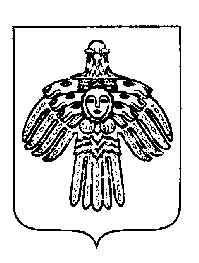 «ПЕЧОРА»  МУНИЦИПАЛЬНÖЙ РАЙÖНСААДМИНИСТРАЦИЯ ПОСТАНОВЛЕНИЕ ШУÖМПОСТАНОВЛЕНИЕ ШУÖМПОСТАНОВЛЕНИЕ ШУÖМ« 17  »  апреля   2014 г.г. Печора,  Республика Коми                     № 496    И.о. главы администрации  Н. Л. Калинин                    Показатели                      Единица 
измеренияНормативное
 значение  
показателя                          Показатели доступности                                                   Показатели доступности                                                   Показатели доступности                          Наличие возможности получения муниципальной  услуги в  электронном  виде  (в  соответствии  с   этапами перевода муниципальных услуг  на  предоставление  в электронном виде)                              да/нетдаНаличие возможности получения муниципальной услуги через МФЦда/нетда                           Показатели качества                                                      Показатели качества                                                      Показатели качества                           Удельный вес  рассмотренных  в  установленный  срок запросов на предоставление муниципальной услуги, в общем  количестве   запросов   на   предоставление муниципальной услуги                               %100Удельный вес рассмотренных в  установленный срок запросов на предоставление муниципальной услуги в общем количестве запросов на предоставление муниципальной услуги через МФЦ%100Удельный вес количества обоснованных жалоб в  общем количестве     запросов     на      предоставление муниципальной услуги                               %0Удельный вес количества обоснованных жалоб в общем количестве запросов на предоставление муниципальной услуги через МФЦ%0Почтовый адрес для направления корреспонденцииПечорский проспект, д.64,  Печора, Республика Коми, 169600Фактический адрес месторасположенияПечорский проспект, д.64,  Печора, Республика Коми, 169600Адрес электронной почты для направления корреспонденцииmbu.soo@mail.ruТелефон для справок8(82142) 3-28-18; 3-99-93Телефон-автоинформатор-Официальный сайт в сети Интернет www.uslugi-pechora.ruФИО руководителяУскова Татьяна ЛеонидовнаДни неделиЧасы работыПонедельник – четвергс 8-45 до 18-00(без перерыва на обед)Пятницас 8-45 до 17-45 (без перерыва на обед)Суббота – воскресенье выходные дниПочтовый адрес для направления корреспонденцииОстровского ул., д. 71, Печора, Республика Коми, 169600Фактический адрес месторасположенияОстровского ул., д. 71, Печора, Республика Коми, 169600Адрес электронной почты для направления корреспонденции:arhivpechora@mail.ruТелефон для справок: 8(82142) 7-01-62ФИО и должность руководителя органа Тренинская Светлана Анатольевна – заведующий архивным отделом администрации МР «Печора»День неделиЧасы работы (обеденный перерыв)Часы приема гражданПонедельник – четверг с 8-45 до 17-00 (с 13-00 до 14-00)с 8-45 до 17-00 (с 13-00 до 14-00)Пятницас 8-45 до 16-45 (с 13-00 до 14-00)-Суббота -  воскресеньевыходные дни___________________________________-Почтовый адрес для направления корреспонденцииЛенинградская ул., д. 15, Печора, Республика Коми, 169600Фактический адрес месторасположенияЛенинградская ул., д. 15, Печора, Республика Коми, 169600Адрес электронной почты для направления корреспонденции:usluqi-pechora@mail.ruТелефон: сектора   организации предоставления муниципальных услуг  8(82142) 7-22-43Официальный сайт в сети Интернет www.pechoraonline.ruФИО и должность руководителя органа Николаев Виктор Александрович – глава администрации МР «Печора»День неделиЧасы работы (обеденный перерыв)Часы приема гражданПонедельник-четверг с 8-45 до 18-00 (женщины до 17-00)(с 13-00 до 14-00)с 8-45 до 17-00Пятницас 8-45 до 16-45 (с 13-00 до 14-00)с 8-45 до 16-45Суббота, воскресеньевыходные дни-№Перечень документов, представленных заявителемКоличество 
экземпляровКоличество
листов1.Заявление2.3.4.